English 2325Readings in World Literature (3-0)Course DescriptionEnglish 2325 (Readings in World Literature) fulfills the core curricular requirement in literature and provides abundant opportunities for reading, analyzing, and discussing a variety of literary texts in order to understand historical, cultural, and formalistic aspects of the works, form aesthetic judgments, and develop appreciation for the literary arts.The pre-requisite for all sophomore literature courses is credit for English 1301 and 1302 either by satisfactorily completing those courses or by receiving credit by examination.General ObjectivesUpon completing sophomore literature, students should be able tounderstand the role of literature as an expression of values and interpretation of human experienceunderstand and apply methods of responding to literature analyticallyunderstand the form, function, scope and variety of literature, including specialized terminologyunderstand the interactive relationship between history, culture, and literature.Sophomore literature outcomes will be measured by various assignments, including the composition of a literary analysis.This course is part of the ASU core.  The learning outcomes, assignments/general activities, and assessments are identified below.Evaluation Goals:As a result of the coursework throughout this semester, students should make progress in:   12. Gaining factual knowledge (terminology, classification, methods, trends); IMPORTANT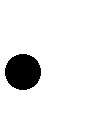    13. Learning fundamental principles, generalizations, or theories; IMPORTANT   18. Gaining a broader understanding and appreciation of intellectual/cultural activity (music, science, literature, etc.); ESSENTIALAttendance PolicyBecause students are expected to attend every class meeting, cumulative absences exceeding two weeks of class (i.e., 6 absences) will result in a course grade of F.Statement of Academic HonestyAngelo State University expects its students to maintain complete honesty and integrity in their academic pursuits. Students are responsible for understanding the Academic Honor Code, which is contained in both print and web versions of the Student Handbook.The Writing CenterThe Center is an academic support service available to all ASU students.  I strongly encourage you to make the Center an integral part of your writing process for the paper assignment by visiting the tutors frequently.The Center is located on the third floor of the Porter Henderson Library. Hours:Monday-Thursday: 10:00 AM-5:00 PM Friday: 10:00 AM-12:00 PMWednesday: 6:00 PM to 8:00 PM Sunday: 1:00 PM-4:00 PM S tudents’  Special  Requirements Persons with disabilities that may warrant academic accommodations must contact the Student Life Office, University Center Room 112, to request such accommodations prior to any being implemented.  You are encouraged to make this request early in the semester so that appropriate arrangements can be made.Food and DrinkAbsolutely no food or beverages are allowed in the classrooms.  Please leave all containers outside the classroom door.Electronic DevicesTo avoid interrupting class, please turn off all pagers, cell phones, and other electronic devices.Withdrawal PolicyThe last day to drop a course is Wednesday, 30 October. Withdrawal grades will be indicated by W.Course Level Learning OutcomesProposed 2014 Core Assignments/GeneralLearning Activities for the Core ObjectivesProposed 2014 Core AssessmentsENG 2325CT1: Students will master a series of assigned literary works in terms of generic conventions and content.CS1: Students will produce written analyses of individual literary works and take essay examinations that are graded in terms of both content development and clarity of expression following widely accepted generic conventions.SR3: By engaging with locally, regionally, nationally, and internationally known literary artists and the texts they create, students are introduced to the shared traditions of literary expression,  the debates that help shape the literature, and the conflicts, cultural differences, and shared experiences involved in the forging of humanPR: By reading the works of some of [2323 Great Britain’s; 2324 America’s; 2325 & 2328 & 2329 the world’s] greatest writers as they grapple with the choices inherent in human life, including in areas such as gender relations, race and ethnicity, class, and national origin, ENG2323, 2324, 2325, 2328, 2329 students can understand how their own lives are affected by similar ethical decisions and learn to connect their own choices and actions to the related consequences. At the same time, students learn to manage their time, develop useful study habits, and interact with their peers in ways that promote personal growth in these areas while upholding the values of the University’s Academic Honor Code regarding taking personal responsibility for making appropriate and ethical personal decisions in their coursework and exams.ENG 2325CT1: Listening to lectures, taking notes, participating in classroom discussions and in-class group work, reading quizzes, oral and written analyses, and examinations.CS1: Listening to lectures, take notes, respond to questions during class discussions, and participate in small groups to discuss and present answers to question promptsSR3: Attend a session of the ASU Writers Conference and/or the National Poetry Month reading and submit a one-page, typed personal reflection of their experiencePR: Listening to lectures, taking notes, participating in classroom discussions and in-class group work, reading quizzes, oral and written analyses, and examinationsENG 2325All SLOS in CT, CS, SR, and PR will be assessed using a locally developed formative/summative rubric